Naresh Singh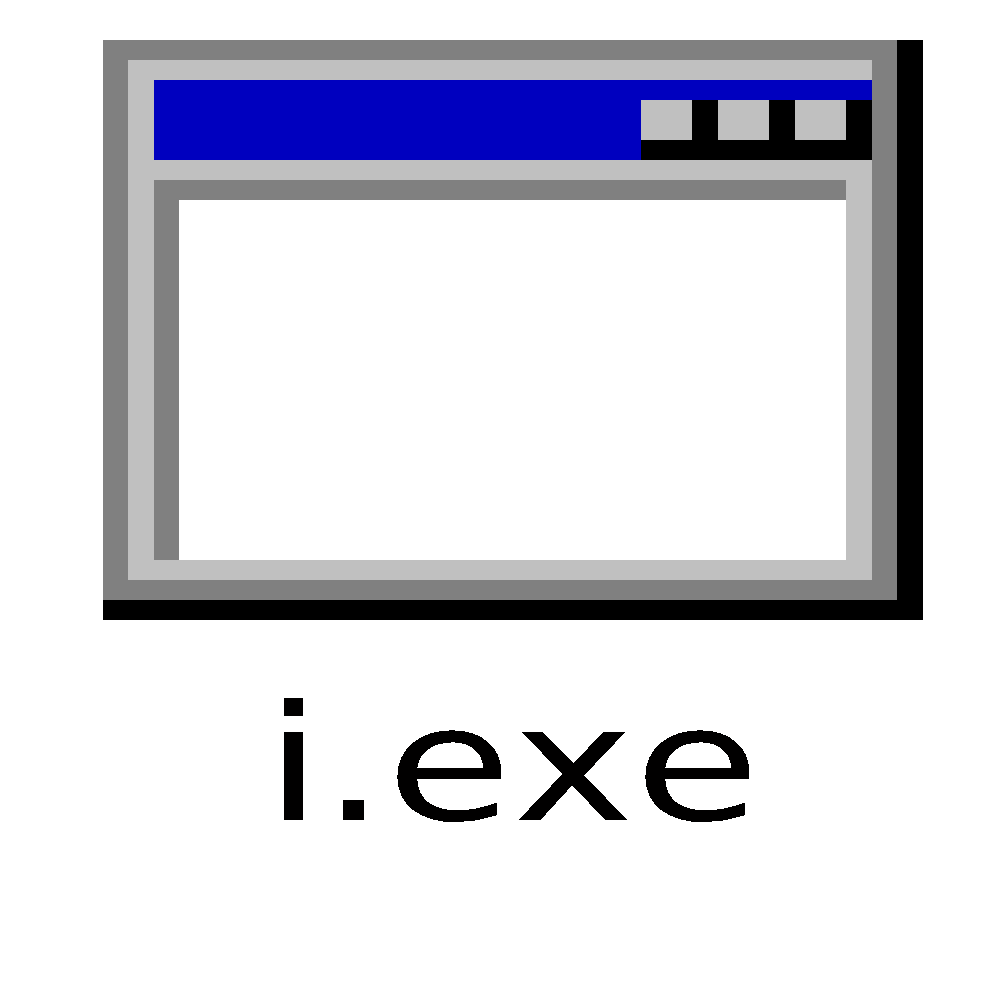 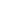 Objective is to contribute to the level best for the development of the company.Surely like to contribute up to the bottom line of the company.Father’s Name			:	Mr. P K SinghAddress for Correspondence	:	180 M G Road Kolkata-700001.Date of Birth			:	8th February, 1986ABC College, Kolkata			       	                                       		 2007Under Calcutta UniversityB.Com (Hons)% of marks – 69.6%, Div - IABC Institute, Kolkata	                                                                 			 2004	Class - XII (C.B.S.E)% of marks – 82.5%, Div - IABC Institute, Kolkata		                                                    			 2002Class - X (C.B.S.E) % of marks – 82.0%, Div – IlProject:Summer Project Done From ABC from 09-06-09 to 31-07-09My project mainly based on the study of different Networking Brands in the market, also their sales promotion technique, Data collection, and D-Link Brand competitiveness with themABC GROUP OF COMPANIES                                                                                           Marketing Executive in ABC Construction Co. Pvt. Ltd., from 21st June 2010 to 30st September 2012 ABC GROUP OF COMPANIESWorking as a sales and marketing executive in ABC Housing Ltd., from 8th October 2012 till date.Playing PC Games, Playing Cricket, Listening MusicDIIM (Diploma in IT Infrastructure Management) from CMC Limited.Course DetailsMS Office – MS Word, MS Excel, MS Power PointEntrepreneur Resource Planning (ERP)English, Bengali, Hindi.I hereby declare that the information furnished above is true to the best of my knowledge.                                                                                               _______________________Dated: 			                                                                        (NARESH SINGH)Place:Career ObjectPersonal DetailEducationWork Experience:  HobbyComputer KnowledgeSEM ISEM IISEM IIIBasic Electrical and                                  ElectronicsCore HardwareCore Operating System TechnologiesNetwork AdministrationLinux, Windows NT and Windows 2000Cisco Network AdministrationIT Security ProjectGraded Obtained  :  AGraded Obtained  :  AGraded Obtained  :  ALanguages known	